lMADONAS NOVADA PAŠVALDĪBA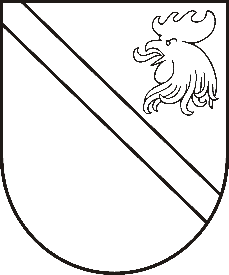 Reģ. Nr. 90000054572Saieta laukums 1, Madona, Madonas novads, LV-4801 t. 64860090, e-pasts: pasts@madona.lv ___________________________________________________________________________MADONAS NOVADA PAŠVALDĪBAS DOMESLĒMUMSMadonā2021.gada 29.aprīlī							            		 Nr.171									    (protokols Nr.10, 8.p.)Par sienas zīmes  - nivelēšanas tīkla punkts ierīkošanu Lauteres Kultūras namāMadonas novada pašvaldība 2021.gada 23.martā saņēma Latvijas Ģeotelpiskās informācijas aģentūras iesniegumu (reģistrēts Madonas novada pašvaldībā 23.03.2021. ar reģ. Nr.MNP/2.1.3.1/21/873) ar lūgumu atļaut sienas zīmes ierīkošanu Lauteres Kultūras nama ēkas sienā.Latvijas Ģeotelpiskās informācijas aģentūra (turpmāk – Aģentūra) saskaņā ar Ģeotelpiskās informācijas likuma 4.panta otro daļu ir Aizsardzības ministrijas pārraudzībā esoša vadošā iestāde valsts politikas īstenošanā ģeodēzijas, kartogrāfijas un ģeotelpiskās informācijas jomā. Tā iegūst, sagatavo un atjaunina Ģeotelpiskās informācijas likuma 12.panta piektajā daļā, 17.panta trešajā daļā un 18.panta otrajā daļā minētos ģeodēziskos un kartogrāfiskos pamatdatus civilajām un militārajām vajadzībām.Novērtējot ģeodēzisko punktu blīvumu un tehnisko stāvokli apvidū, Valsts nivelēšanas tīkla uzturēšanas darbu ietvaros tiek ierīkoti jauni nivelēšanas tīkla punkti, kā rezultātā ir konstatēts, ka ir jāierīko sienas zīmi Lauteres Kultūras nama ēkas sienā.		Pamatojoties uz Ģeotelpiskās informācijas likuma 12.panta piekto daļu, 17.panta trešo daļu un 18.panta otro daļu, ņemot vērā 14.04.2021. Uzņēmējdarbības, teritoriālo un vides jautājumu komitejas atzinumu, atklāti balsojot:  PAR –  14 (Agris Lungevičs, Aleksandrs Šrubs, Andris Dombrovskis, Andris Sakne, Artūrs Čačka, Artūrs Grandāns, Gatis Teilis, Gunārs Ikaunieks, Inese Strode, Ivars Miķelsons, Kaspars Udrass, Valda Kļaviņa, Valentīns Rakstiņš, Zigfrīds Gora), PRET – NAV, ATTURAS – NAV, Madonas novada pašvaldības dome NOLEMJ:Piekrist ierīkoti jaunu nivelēšanas tīkla punktu, sienas zīmi, Lauteres Kultūras nama ēkas sienā.Saskaņā ar Administratīvā procesa likuma 188.panta pirmo daļu, lēmumu var pārsūdzēt viena mēneša laikā no lēmuma spēkā stāšanās dienas Administratīvajā rajona tiesā.Saskaņā ar Administratīvā procesa likuma 70.panta pirmo daļu, lēmums stājas spēkā ar brīdi, kad tas paziņots adresātam.Domes priekšsēdētājs						    A.Lungevičs Vucāne 20228813